ประชาสัมพันธ์
องค์การบริหารส่วนตำบลบ้านพราน ขอให้ท่านที่ติดต่อกับองค์การบริหารส่วนตำบลบ้านพราน ตอบแบบสำรวจเพื่อทำการประเมินคุณธรรมและความโปร่งใสในการดำเนินงานของหน่วยงานภาครัฐ (Integrity and Transparency Assessment : ITA) ให้กับองค์การบริหารส่วนองค์การบริหารส่วนตำบลบ้านพราน ผ่านช่องทาง ดังนี้🔊ลิ้ง https://itas.nacc.go.th/go/eit/j87dyfหรือ (แสกน OR ตามรูปนี้)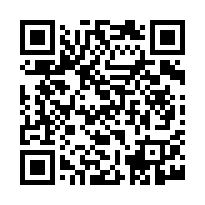 